CODE MIXING USED IN THE ARTICLES OF ONLINE MEDIA NEWS KABAR MEDANA THESISBY :TIARA ARIANTORegistration Number: 186114011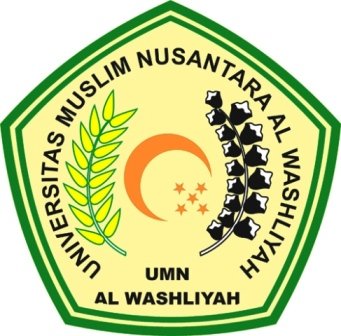 FACULTY OF LETTERSUNIVERSITAS MUSLIM NUSANTARA AL-WASHLIYAHMEDAN2022CODE MIXING USED IN THE ARTICLES OF ONLINE MEDIA NEWS KABAR MEDANSubmitted to the English Literature Study Program in Partial Fulfillment of the Requirements for the Degree of LiteratureBYTIARA ARIANTORegistration Number: 186114011FACULTY OF LETTERSUNIVERSITAS MUSLIM NUSANTARA AL-WASHLIYAHMEDAN2022